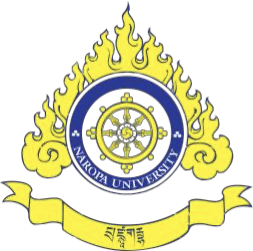 Naropa UniversityGraduate School of Counseling & Psychology - Master of Arts in Clinical Mental Health Counseling2130 Arapahoe Avenue • Boulder CO 80302-9926Phone: 303-444-0202 • Fax: 303-245-4879 • www.naropa.edu Naropa University- MA in Clinical Mental Health Counseling _______________ programProfessional Counselor Competency Evaluation (PCCE)* with rubric for InternshipStudent Name: ________________________________________________  Date:___________________Faculty /Staff completing PCCE: __________________________________________________________Rating Scale: O - Does not meet Expectations for Program             1- Below Expectations for Program Level2 - Meets Expectations for Program Level                  3 - Exceeds Expectations for Program LevelN - Not Applicable or Not Observable/Observed (Note: The entirety of Sections C, D, E, and F can be checked as "N" in the header row if no items are applicable/observed).A. PROFESSIONAL DISPOSITION1. Self-Awareness -Awareness of own communication style, social identities, social statuses, worldview, beliefs, values, needs and limitations, and how they influence one's relationship to others and the training and therapeutic environment.                                                                                           0    1     2     3      N2. Present Moment Awareness -Able to track the here-and-now experience of self, other, content, and dynamics, including thoughts, emotions, body language and somatic experience.         0    1      2    3      N3. Emotional Maturity -Works with stress and demonstrates emotional stability (i.e., congruence between mood & affect) and self-control (i.e., impulse control) in relationships with peers, staff, faculty, and supervisor/s.                                                                                                                       0    1     2    3      N4.  Self-Evaluation -Ability to observe and evaluate oneself with a realistic and working knowledge of strengths and areas of development.                                                                                  0     1     2    3     N5. Self-Driven Learner- Takes responsibility for own learning, growth, and professional development, including attention to self-care.                                                                                        0     1     2      3     N6. Ethical Practice - Demonstrates ethical behavior and decision-making and is able to identify and work effectively with ethical issues.                                                                                         0      1    2       3    NAny combination of three scores of zero (0) and one (1) above will prompt a contact sheet (or other means) alerting the student about the concerns.Any combination of four scores of zero (0) and one (1) above will prompt a notice of concern meeting with the student to explore how the areas of concern can be remedied.  B. ATTENDANCE, PUNCTUALITY, PRESENCE IN THE CLASSROOM7.   Lateness- student has more than excused absences allowed                                                  N      Y                                                                                      8.  Difficulty with verbal communication or interpersonal relationships                                     N      Y9.  Difficulty observing healthy boundaries in relationship                                                         N      Y10.  Seems to be experiencing constant crisis                                                                                N      Y11.  Seems dissociated, angry, isolated, or upset more that 50% of the time                                N      YC. ACADEMIC PERFORMANCE12.  Frequently asks for exceptions (aside from accommodation exceptions) to policies or deadlines.                                                                                                                											      N       Y13.   Inadequate academic performance                                                                                       N       YD. GROUP DYNAMICS14.   At least two students have asked not to be in a group with this person                              N       Y15.   May be having cultural competency issues or difference/inclusivity issues.                      N      Y16.   Controls the level of sharing in class by own explosive, angry, or tearful reactivity         N      Y17.   Unable to receive feedback or make constructive use of it.                                                N     YThree “Yes” answers to questions 7-18 will prompt a contact sheet (or other means) alerting the student about the concerns. Four “Yes” answers to questions 7-18 will prompt a notice of concern meeting with the student to explore how the areas of concern can be remedied.  Five or more Yes” answers to questions 7-18 will result in student’s placement in probation.  If the student’s performance evaluation indicates low scores in both sections resulting in two contact sheets, this will automatically prompt a notice of concern meeting. E. ETHICAL & LEGAL CONSIDERATIONS18. Ethical Practice - Demonstrates ethical behavior and decision-making and is able to identify and work effectively with ethical issues.                                                                                        0      1    2       3     NF. ASSESSMENT, CASE CONCEPTUALIZATION & TREATMENT PLANNING19. Presenting Issues – Gathers sufficient information and history in most relevant areas, and is able to understand and articulate client’s presenting issue/s.                                                     0      1    2       3     N20. Case Conceptualization (Systems) – Able to conceptualize and articulate social system, family system, cultural background, spiritual orientation, social identities, multicultural influences and impacts, and social statuses.0      1    2      3     N21. Case Conceptualization (Concentration) – Able to conceptualize and articulate the client’s issues within relevant theoretical framework of concentration specialization (Transpersonal, Somatic, Contemplative Psychotherapy and Buddhist Psychology).                                         0      1    2       3     N22. Diagnosis – Makes appropriate recommendations for diagnosis and can demonstrate how diagnosis may impact the therapeutic relationship and process.                                                     0      1    2       3     N 23. Treatment Planning & Referral – Able to assess and subsequently recommend appropriate and holistic treatment plan and referral.                                                                                             0      1    2       3     NG. THE THERAPEUTIC RELATIONSHIP24.   Therapeutic Frame & Boundaries – Communicates, creates and maintains appropriate boundaries of the therapeutic setting including use of consent, confidentiality, and release forms.     0      1    2       3     N25. Active Listening – Demonstrates appropriate use of counseling skills including minimal encouragers, open-ended and closed questions, reflection, paraphrasing, and summarizing.             0      1    2       3     N26. Nonverbal Skills – Demonstrates appropriate use of body posture and gestures in session to facilitate the counseling process.     						            0      1    2       3     N27. Therapeutic Presence – Expresses compassionate presence by demonstrating acceptance, empathy, genuineness, and unconditional positive regard.                                                            0      1    2       3     N28. Self-Regulation – Able to work with own feelings and emotions in session without verbally or behaviorally impeding the session.                                                                                 0      1    2       3     N29. Cultural Competency & Humility – Demonstrates awareness and sensitivity to cultural diversity and dynamics of power, privilege and oppression within themselves, their clients, and in the therapeutic relationship, and responds appropriately and effectively.                                          0      1    2       3     N30. Working with Feelings/ Emotions – Able to identify, experience and appropriately stay with the deep and/ or intense feelings and emotions of the client.                                                   0      1    2       3     N31. Content & Process – Able to track and distinguish client’s therapeutic process from content.  0      1    2       3     N32. Problem-Solving – Avoids problem solving, inappropriate advice giving, fixing behavior and/or rescuing the client. 								 0      1    2       3     N33. Confrontation – Is supportive and able to confront when necessary.                  0      1    2       3     N34. Self-Disclosure – Self-discloses only for the benefit of the clients, and delivers this information in a skillful and carefully considered way. 						 0      1    2       3     N35. Interventions – Demonstrates selection and use of counseling modalities and interventions in relation to the client’s presenting issue/s and cultural background.                                        0      1    2       3     N36. Session Management – Demonstrates good session time management skills and establishes continuity between sessions (when applicable).                                                                          0      1    2       3     NIf applicable in first semester, otherwise 2nd semester only)37. Termination – Effectively engages and collaborates in the termination process. 0      1    2       3     NH. GROUP COUNSELING SKILLS38. Therapeutic Frame & Boundaries – Communicates, creates and maintains appropriate boundaries for group safety and cohesiveness. 							  0      1    2       3     N39. Planning – Able to create a plan/framework for group that is appropriate to the participants, nature and duration of the group. 							  0      1    2       3     N40. Facilitation & Interventions – Demonstrates culturally responsive selection and use of interventions; balances adhering to plan and working with here-and-now content, tending to group process and content, and supporting individual and the collective. 					  0      1    2       3     N41. Session Management – Demonstrates good group session time management skills and establishes continuity between sessions (where applicable).				                   0      1    2       3     NThree “Yes” answers to questions 19-43 will prompt a contact sheet (or other means) alerting the student about the concerns. Four “Yes” answers to questions 19-43 will prompt a notice of concern meeting with the student to explore how the areas of concern can be remedied.  Five or more Yes” answers to questions 19-43 will result in student’s failing the Internship/Contemplative Supervision class.   Additional Comments:Additional feedback regarding concentration- specific professional competence and/ or skill development:__________________________________________          ______________________________________    Student Signature                            Date		        Faculty/Staff Signature	                  Date